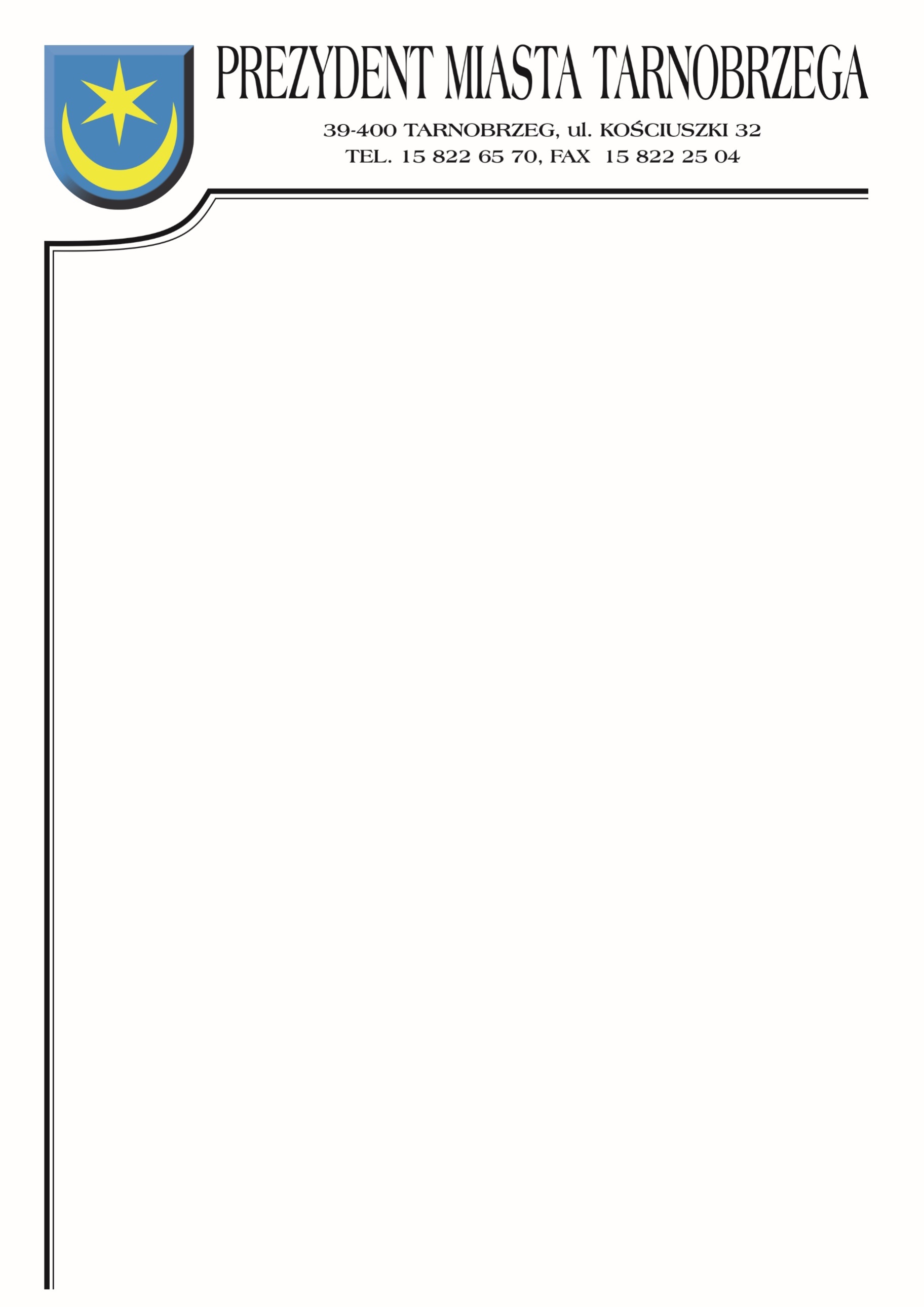 Znak sprawy: BZP-I.271.30.2021		         Tarnobrzeg, dnia 29 listopada 2021r.ZAWIADOMIENIE O WYBORZE OFERTYDotyczy postępowania o udzielenie zamówienia na wykonanie zadania pn.: Świadczenie usług pocztowych na rzecz Urzędu Miasta Tarnobrzega oraz Miejskiego Ośrodka Pomocy Rodzinie w Tarnobrzegu w zakresie przyjmowania, przemieszczania i doręczania przesyłek pocztowych oraz ich ewentualnych zwrotów w obrocie krajowym i zagranicznym.Działając na podstawie art. 253 ust. 2 ustawy z 11 września 2019 r. – Prawo zamówień publicznych (Dz.U. 2021 poz. 1129 ze zm.), Zamawiający informuje, że dokonał wyboru najkorzystniejszej oferty.Jako ofertę najkorzystniejszą uznano ofertę złożoną przez Wykonawcę:Poczta PolskaSpółka Akcyjnaul. Rodziny Hiszpańskich 800-940 Warszawa Cena brutto wykonania zadania:  802 577,30 złWybrana oferta spełnia wszystkie wymogi określone w specyfikacji warunków zamówienia i uzyskała największą liczbę punktów na podstawie kryteriów oceny ofert zastosowanych w tym postępowaniu.Zgodnie ze specyfikacją warunków zamówienia kryteriami, jakim kierował się Zamawiający przy wyborze oferty najkorzystniejszej były: Kryterium „cena” – waga 60 punktówKryterium „możliwość śledzenia przez internet rejestrowanych przesyłek w obrocie krajowym i zagranicznym na wskazanych przez Wykonawcę stronach internetowych” – waga 20 punktów Kryterium społeczne „procent osób zatrudnionych na podstawie umowy o  pracę”  - waga 20 punktówZamawiający zgodnie ze wskazaną w specyfikacji formułą dokonał oceny punktowej złożonej oferty.W przedmiotowym postępowaniu ofercie przyznana została następująca punktacja:Numer ofertyNazwa (firma) i adres wykonawcyLiczba pkt.cenaLiczba pkt. „możliwość śledzenia przez internet rejestrowanych przesyłek w obrocie krajowym 
i zagranicznym na wskazanych przez Wykonawcę stronach internetowych”Liczba pkt. „procent osób zatrudnionych na podstawie umowy o  pracę”  Liczba pkt ogółem1Poczta Polska Spółka Akcyjnaul. Rodziny Hiszpańskich 800-940 Warszawa60,0020,0020,00100,00